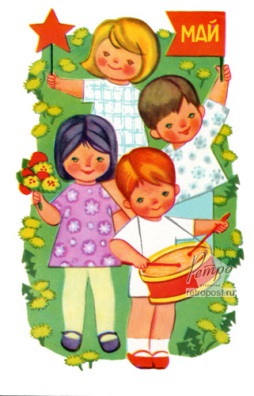 Администрация Кировского района Санкт-ПетербургаОтдел образованияИнформационно-методический центрКировского района Санкт-ПетербургаИнформационная страница (май 2017года)ПОЗДРАВЛЯЕМ С ПРАЗДНИКОМ ВЕСНЫ И ТРУДА и  С ДНЕМ ПОБЕДЫ!Весна. Победа. Сколько ж в двух словахИ счастья безграничного, и боли.Так пусть же в наших жизнях и сердцахНе будет места ни вражде, ни злобе.Давайте сохраним мы этот мир,Убережём от гибели и взрывовИ будущее наше защитим,Пока Земля от горя не остыла.В проломе встанем за своих детей,Чтоб окружали их добро и счастье,Чтоб нам растить спокойно сыновей,И внуков не коснулись, чтоб напасти.Желаем всем улыбок и любви,Пусть в семьях ваших май продлится вечно!Пусть излучают свет все ваши дниИ дарят радость жизни бесконечно!Информируем:О проведении 04.05 в 14.00 в ОУ 249 ежегодной районной конференции «Здоровая среда-здоровый ребенок-здоровое будущее». Начало регистрации в 13.15;О проведении электронной регистрации на Конкурс педагогических достижений Кировского района 
Санкт-Петербурга в 2017-2018 учебном году. Регистрация открыта до 31.05 по ссылке https://docs.google.com/forms/d/1FUus2BRF7jSjfGbYQL459GTcGpLjvN0eGPyurK3kjFo/edit#; О приеме методических разработок и творческих работ воспитанников ДОУ на районный этап конкурса «Уроки праведной победы», посвященный св.прв. Феодору Ушакову. Заявки и работы принимаются в период с 11.05 до 18.05 в ИМЦ, каб. 15.Поздравляем:Воспитанников и педагогический коллектив  ДОУ 33 - победителей городского конкурса  патриотической песни "Я люблю тебя, Россия!" в номинациях «ГИБДД»,   «Авторская песня»,  «Хореографическое искусство», «Агитбригада»;Воспитанников и педагогический коллектив ДОУ 32 - победителей городского конкурса  патриотической песни "Я люблю тебя, Россия!".Команды ДОУ 33 «Лихие колобки-2», ДОУ 11 «Высший класс» – лауреатов межрайонного конкурса «Педагогический КиВиН 2017»Благодарим:Администрацию  и педагогический коллектив ДОУ 24 (заведующий Малич Н.П., старший воспитатель Васильева И.Н.) за организацию и проведение  ГАЛА концерта районного конкурса детского творчества «День танца»;Администрацию ДОУ 17 (заведующий Бабкова Ю.Н., старший воспитатель Юрова Л.А.) за организацию конкурса методических разработок «Путешествие в мир прекрасного»УТВЕРЖДАЮОтдел образования администрацииКировского района Санкт-Петербурга___________________ Ю.В. Ступак«___» _____________________ 2017 г.СОГЛАСОВАНОИнформационно-методический центрКировского района Санкт-Петербурга________________Е.Ю. Федотова«____» _______________ 2017 г.ИННОВАЦИОННАЯ И ОПЫТНО-ЭКСПЕРИМЕНТАЛЬНАЯ РАБОТА ДОУКИРОВСКОГО РАЙОНАИННОВАЦИОННАЯ И ОПЫТНО-ЭКСПЕРИМЕНТАЛЬНАЯ РАБОТА ДОУКИРОВСКОГО РАЙОНАИННОВАЦИОННАЯ И ОПЫТНО-ЭКСПЕРИМЕНТАЛЬНАЯ РАБОТА ДОУКИРОВСКОГО РАЙОНАИННОВАЦИОННАЯ И ОПЫТНО-ЭКСПЕРИМЕНТАЛЬНАЯ РАБОТА ДОУКИРОВСКОГО РАЙОНАИННОВАЦИОННАЯ И ОПЫТНО-ЭКСПЕРИМЕНТАЛЬНАЯ РАБОТА ДОУКИРОВСКОГО РАЙОНАИННОВАЦИОННАЯ И ОПЫТНО-ЭКСПЕРИМЕНТАЛЬНАЯ РАБОТА ДОУКИРОВСКОГО РАЙОНАИННОВАЦИОННАЯ И ОПЫТНО-ЭКСПЕРИМЕНТАЛЬНАЯ РАБОТА ДОУКИРОВСКОГО РАЙОНАИННОВАЦИОННАЯ И ОПЫТНО-ЭКСПЕРИМЕНТАЛЬНАЯ РАБОТА ДОУКИРОВСКОГО РАЙОНАИННОВАЦИОННАЯ И ОПЫТНО-ЭКСПЕРИМЕНТАЛЬНАЯ РАБОТА ДОУКИРОВСКОГО РАЙОНАИННОВАЦИОННАЯ И ОПЫТНО-ЭКСПЕРИМЕНТАЛЬНАЯ РАБОТА ДОУКИРОВСКОГО РАЙОНАИННОВАЦИОННАЯ И ОПЫТНО-ЭКСПЕРИМЕНТАЛЬНАЯ РАБОТА ДОУКИРОВСКОГО РАЙОНАИННОВАЦИОННАЯ И ОПЫТНО-ЭКСПЕРИМЕНТАЛЬНАЯ РАБОТА ДОУКИРОВСКОГО РАЙОНАИННОВАЦИОННАЯ И ОПЫТНО-ЭКСПЕРИМЕНТАЛЬНАЯ РАБОТА ДОУКИРОВСКОГО РАЙОНАИННОВАЦИОННАЯ И ОПЫТНО-ЭКСПЕРИМЕНТАЛЬНАЯ РАБОТА ДОУКИРОВСКОГО РАЙОНАИННОВАЦИОННАЯ И ОПЫТНО-ЭКСПЕРИМЕНТАЛЬНАЯ РАБОТА ДОУКИРОВСКОГО РАЙОНАИННОВАЦИОННАЯ И ОПЫТНО-ЭКСПЕРИМЕНТАЛЬНАЯ РАБОТА ДОУКИРОВСКОГО РАЙОНАИННОВАЦИОННАЯ И ОПЫТНО-ЭКСПЕРИМЕНТАЛЬНАЯ РАБОТА ДОУКИРОВСКОГО РАЙОНАИННОВАЦИОННАЯ И ОПЫТНО-ЭКСПЕРИМЕНТАЛЬНАЯ РАБОТА ДОУКИРОВСКОГО РАЙОНАИННОВАЦИОННАЯ И ОПЫТНО-ЭКСПЕРИМЕНТАЛЬНАЯ РАБОТА ДОУКИРОВСКОГО РАЙОНАИННОВАЦИОННАЯ И ОПЫТНО-ЭКСПЕРИМЕНТАЛЬНАЯ РАБОТА ДОУКИРОВСКОГО РАЙОНАСодержание работыСодержание работыДатаДатаДатаДатаВремяВремяВремяМестоМестоМестоМестоМестоМестоОтветственныйОтветственныйОтветственныйОтветственный1Индивидуальные консультации по вопросам реализации в ОУ инновационной деятельностиИндивидуальные консультации по вопросам реализации в ОУ инновационной деятельностипо согласованиюпо согласованиюпо согласованиюпо согласованиюпо согласованиюпо согласованиюпо согласованиюИМЦИМЦИМЦИМЦИМЦИМЦВанина Э.В.Федорчук О.Ф.Ванина Э.В.Федорчук О.Ф.Ванина Э.В.Федорчук О.Ф.Ванина Э.В.Федорчук О.Ф.2Заседание Координационного совета по модернизации системы образования Кировского районаЗаседание Координационного совета по модернизации системы образования Кировского районабудет сообщено дополнительнобудет сообщено дополнительнобудет сообщено дополнительнобудет сообщено дополнительнобудет сообщено дополнительнобудет сообщено дополнительнобудет сообщено дополнительноИМЦИМЦИМЦИМЦИМЦИМЦПетренко И.В.Федотова Е.Ю.Петренко И.В.Федотова Е.Ю.Петренко И.В.Федотова Е.Ю.Петренко И.В.Федотова Е.Ю.3Прием отчетов по итогам инновационной деятельности РЭП и ЭП СПб(в электронном виде на адрес ИМЦ)Прием отчетов по итогам инновационной деятельности РЭП и ЭП СПб(в электронном виде на адрес ИМЦ)до 15.05до 15.05до 15.05до 15.05до 15.05до 15.05до 15.05ИМЦИМЦИМЦИМЦИМЦИМЦФедорчук О.Ф.Федорчук О.Ф.Федорчук О.Ф.Федорчук О.Ф.4Тематическая консультация для ДОУ района - участников конкурса инновационных продуктов в 
Санкт-Петербурге 2017 годаТематическая консультация для ДОУ района - участников конкурса инновационных продуктов в 
Санкт-Петербурге 2017 годабудет сообщено дополнительнобудет сообщено дополнительнобудет сообщено дополнительнобудет сообщено дополнительнобудет сообщено дополнительнобудет сообщено дополнительнобудет сообщено дополнительноИМЦИМЦИМЦИМЦИМЦИМЦВанина Э.В.Ванина Э.В.Ванина Э.В.Ванина Э.В.ЗДОРОВЬЕСОЗИДАЮЩАЯ ДЕЯТЕЛЬНОСТЬ ОУ. ИНКЛЮЗИВНОЕ ОБРАЗОВАНИЕЗДОРОВЬЕСОЗИДАЮЩАЯ ДЕЯТЕЛЬНОСТЬ ОУ. ИНКЛЮЗИВНОЕ ОБРАЗОВАНИЕЗДОРОВЬЕСОЗИДАЮЩАЯ ДЕЯТЕЛЬНОСТЬ ОУ. ИНКЛЮЗИВНОЕ ОБРАЗОВАНИЕЗДОРОВЬЕСОЗИДАЮЩАЯ ДЕЯТЕЛЬНОСТЬ ОУ. ИНКЛЮЗИВНОЕ ОБРАЗОВАНИЕЗДОРОВЬЕСОЗИДАЮЩАЯ ДЕЯТЕЛЬНОСТЬ ОУ. ИНКЛЮЗИВНОЕ ОБРАЗОВАНИЕЗДОРОВЬЕСОЗИДАЮЩАЯ ДЕЯТЕЛЬНОСТЬ ОУ. ИНКЛЮЗИВНОЕ ОБРАЗОВАНИЕЗДОРОВЬЕСОЗИДАЮЩАЯ ДЕЯТЕЛЬНОСТЬ ОУ. ИНКЛЮЗИВНОЕ ОБРАЗОВАНИЕЗДОРОВЬЕСОЗИДАЮЩАЯ ДЕЯТЕЛЬНОСТЬ ОУ. ИНКЛЮЗИВНОЕ ОБРАЗОВАНИЕЗДОРОВЬЕСОЗИДАЮЩАЯ ДЕЯТЕЛЬНОСТЬ ОУ. ИНКЛЮЗИВНОЕ ОБРАЗОВАНИЕЗДОРОВЬЕСОЗИДАЮЩАЯ ДЕЯТЕЛЬНОСТЬ ОУ. ИНКЛЮЗИВНОЕ ОБРАЗОВАНИЕЗДОРОВЬЕСОЗИДАЮЩАЯ ДЕЯТЕЛЬНОСТЬ ОУ. ИНКЛЮЗИВНОЕ ОБРАЗОВАНИЕЗДОРОВЬЕСОЗИДАЮЩАЯ ДЕЯТЕЛЬНОСТЬ ОУ. ИНКЛЮЗИВНОЕ ОБРАЗОВАНИЕЗДОРОВЬЕСОЗИДАЮЩАЯ ДЕЯТЕЛЬНОСТЬ ОУ. ИНКЛЮЗИВНОЕ ОБРАЗОВАНИЕЗДОРОВЬЕСОЗИДАЮЩАЯ ДЕЯТЕЛЬНОСТЬ ОУ. ИНКЛЮЗИВНОЕ ОБРАЗОВАНИЕЗДОРОВЬЕСОЗИДАЮЩАЯ ДЕЯТЕЛЬНОСТЬ ОУ. ИНКЛЮЗИВНОЕ ОБРАЗОВАНИЕЗДОРОВЬЕСОЗИДАЮЩАЯ ДЕЯТЕЛЬНОСТЬ ОУ. ИНКЛЮЗИВНОЕ ОБРАЗОВАНИЕЗДОРОВЬЕСОЗИДАЮЩАЯ ДЕЯТЕЛЬНОСТЬ ОУ. ИНКЛЮЗИВНОЕ ОБРАЗОВАНИЕЗДОРОВЬЕСОЗИДАЮЩАЯ ДЕЯТЕЛЬНОСТЬ ОУ. ИНКЛЮЗИВНОЕ ОБРАЗОВАНИЕЗДОРОВЬЕСОЗИДАЮЩАЯ ДЕЯТЕЛЬНОСТЬ ОУ. ИНКЛЮЗИВНОЕ ОБРАЗОВАНИЕЗДОРОВЬЕСОЗИДАЮЩАЯ ДЕЯТЕЛЬНОСТЬ ОУ. ИНКЛЮЗИВНОЕ ОБРАЗОВАНИЕ1Районная конференция «Здоровая среда-здоровый ребенок-здоровое будущее»Районная конференция «Здоровая среда-здоровый ребенок-здоровое будущее»04.0504.0504.0514.0014.0014.0014.0014.00ИМЦИМЦИМЦИМЦИМЦПрокудина М.В.Федотова Е.Ю.Федорчук О.Ф.Прокудина М.В.Федотова Е.Ю.Федорчук О.Ф.Прокудина М.В.Федотова Е.Ю.Федорчук О.Ф.Прокудина М.В.Федотова Е.Ю.Федорчук О.Ф.Модернизация экономических отношений в системе образования. Повышение эффективности управления и оптимизация взаимодействия образовательных учрежденийМодернизация экономических отношений в системе образования. Повышение эффективности управления и оптимизация взаимодействия образовательных учрежденийМодернизация экономических отношений в системе образования. Повышение эффективности управления и оптимизация взаимодействия образовательных учрежденийМодернизация экономических отношений в системе образования. Повышение эффективности управления и оптимизация взаимодействия образовательных учрежденийМодернизация экономических отношений в системе образования. Повышение эффективности управления и оптимизация взаимодействия образовательных учрежденийМодернизация экономических отношений в системе образования. Повышение эффективности управления и оптимизация взаимодействия образовательных учрежденийМодернизация экономических отношений в системе образования. Повышение эффективности управления и оптимизация взаимодействия образовательных учрежденийМодернизация экономических отношений в системе образования. Повышение эффективности управления и оптимизация взаимодействия образовательных учрежденийМодернизация экономических отношений в системе образования. Повышение эффективности управления и оптимизация взаимодействия образовательных учрежденийМодернизация экономических отношений в системе образования. Повышение эффективности управления и оптимизация взаимодействия образовательных учрежденийМодернизация экономических отношений в системе образования. Повышение эффективности управления и оптимизация взаимодействия образовательных учрежденийМодернизация экономических отношений в системе образования. Повышение эффективности управления и оптимизация взаимодействия образовательных учрежденийМодернизация экономических отношений в системе образования. Повышение эффективности управления и оптимизация взаимодействия образовательных учрежденийМодернизация экономических отношений в системе образования. Повышение эффективности управления и оптимизация взаимодействия образовательных учрежденийМодернизация экономических отношений в системе образования. Повышение эффективности управления и оптимизация взаимодействия образовательных учрежденийМодернизация экономических отношений в системе образования. Повышение эффективности управления и оптимизация взаимодействия образовательных учрежденийМодернизация экономических отношений в системе образования. Повышение эффективности управления и оптимизация взаимодействия образовательных учрежденийМодернизация экономических отношений в системе образования. Повышение эффективности управления и оптимизация взаимодействия образовательных учрежденийМодернизация экономических отношений в системе образования. Повышение эффективности управления и оптимизация взаимодействия образовательных учрежденийМодернизация экономических отношений в системе образования. Повышение эффективности управления и оптимизация взаимодействия образовательных учрежденийПлан совместной работы  ОО, ИМЦ и ДОУПлан совместной работы  ОО, ИМЦ и ДОУПлан совместной работы  ОО, ИМЦ и ДОУПлан совместной работы  ОО, ИМЦ и ДОУПлан совместной работы  ОО, ИМЦ и ДОУПлан совместной работы  ОО, ИМЦ и ДОУПлан совместной работы  ОО, ИМЦ и ДОУПлан совместной работы  ОО, ИМЦ и ДОУПлан совместной работы  ОО, ИМЦ и ДОУПлан совместной работы  ОО, ИМЦ и ДОУПлан совместной работы  ОО, ИМЦ и ДОУПлан совместной работы  ОО, ИМЦ и ДОУПлан совместной работы  ОО, ИМЦ и ДОУПлан совместной работы  ОО, ИМЦ и ДОУПлан совместной работы  ОО, ИМЦ и ДОУПлан совместной работы  ОО, ИМЦ и ДОУПлан совместной работы  ОО, ИМЦ и ДОУПлан совместной работы  ОО, ИМЦ и ДОУПлан совместной работы  ОО, ИМЦ и ДОУПлан совместной работы  ОО, ИМЦ и ДОУСодержание работыСодержание работыДатаДатаДатаВремяВремяВремяВремяВремяМестоМестоМестоМестоМестоМестоОтветственныйОтветственныйОтветственныйКонтрольКонтрольКонтрольКонтрольКонтрольКонтрольКонтрольКонтрольКонтрольКонтрольКонтрольКонтрольКонтрольКонтрольКонтрольКонтрольКонтрольКонтрольКонтрольКонтроль1Исполнение мероприятий антикоррупционного мониторинга Программы администрации Кировского района Санкт-Петербурга по противодействию коррупции. Сбор сведений по показателям и материалов по антикоррупции Исполнение мероприятий антикоррупционного мониторинга Программы администрации Кировского района Санкт-Петербурга по противодействию коррупции. Сбор сведений по показателям и материалов по антикоррупции в течение месяцав течение месяцав течение месяцав течение месяцав течение месяцав течение месяцав течение месяцав течение месяцаООООООООООООКазанцева Ю.Г.Казанцева Ю.Г.Казанцева Ю.Г.Совещания и семинары заведующих ДОУСовещания и семинары заведующих ДОУСовещания и семинары заведующих ДОУСовещания и семинары заведующих ДОУСовещания и семинары заведующих ДОУСовещания и семинары заведующих ДОУСовещания и семинары заведующих ДОУСовещания и семинары заведующих ДОУСовещания и семинары заведующих ДОУСовещания и семинары заведующих ДОУСовещания и семинары заведующих ДОУСовещания и семинары заведующих ДОУСовещания и семинары заведующих ДОУСовещания и семинары заведующих ДОУСовещания и семинары заведующих ДОУСовещания и семинары заведующих ДОУСовещания и семинары заведующих ДОУСовещания и семинары заведующих ДОУСовещания и семинары заведующих ДОУСовещания и семинары заведующих ДОУ1Информационное совещание заведующих ДОУИнформационное совещание заведующих ДОУбудет сообщено дополнительнобудет сообщено дополнительнобудет сообщено дополнительнобудет сообщено дополнительнобудет сообщено дополнительнобудет сообщено дополнительнобудет сообщено дополнительнобудет сообщено дополнительнобудет сообщено дополнительноООпр. Стачек, 18ООпр. Стачек, 18ООпр. Стачек, 18ООпр. Стачек, 18ООпр. Стачек, 18ООпр. Стачек, 18Савинова Е.Н.Савинова Е.Н.Совещания и семинары старших воспитателей ДОУСовещания и семинары старших воспитателей ДОУСовещания и семинары старших воспитателей ДОУСовещания и семинары старших воспитателей ДОУСовещания и семинары старших воспитателей ДОУСовещания и семинары старших воспитателей ДОУСовещания и семинары старших воспитателей ДОУСовещания и семинары старших воспитателей ДОУСовещания и семинары старших воспитателей ДОУСовещания и семинары старших воспитателей ДОУСовещания и семинары старших воспитателей ДОУСовещания и семинары старших воспитателей ДОУСовещания и семинары старших воспитателей ДОУСовещания и семинары старших воспитателей ДОУСовещания и семинары старших воспитателей ДОУСовещания и семинары старших воспитателей ДОУСовещания и семинары старших воспитателей ДОУСовещания и семинары старших воспитателей ДОУСовещания и семинары старших воспитателей ДОУСовещания и семинары старших воспитателей ДОУ1Совещание старших воспитателейСовещание старших воспитателей18.0518.0518.0510. 0010. 0010. 0010. 0010. 0010. 00ИМЦИМЦИМЦИМЦИМЦИМЦЦыркина Л.Ф.Смолякова М.Г.Цыркина Л.Ф.Смолякова М.Г.2Тренинг для начинающих старших воспитателей «Итоговый педсовет»Тренинг для начинающих старших воспитателей «Итоговый педсовет»30.0530.0530.0513.3013.3013.3013.3013.3013.30ДОУ 45ДОУ 45ДОУ 45ДОУ 45ДОУ 45ДОУ 45Цыркина Л.Ф.Бычкова Е.Н.Цыркина Л.Ф.Бычкова Е.Н.3Заседание руководителей ОКЗаседание руководителей ОК12.0512.0512.0514.0014.0014.0014.0014.0014.00ИМЦИМЦИМЦИМЦИМЦИМЦСмолякова М.Г.Смолякова М.Г.4Заседание рабочей группы по реализации  районной программы по здоровьесбережениюЗаседание рабочей группы по реализации  районной программы по здоровьесбережению15.0515.0515.0513.0013.0013.0013.0013.0013.00ИМЦИМЦИМЦИМЦИМЦИМЦСмолякова М.Г.Смолякова М.Г.КонсультацииКонсультацииКонсультацииКонсультацииКонсультацииКонсультацииКонсультацииКонсультацииКонсультацииКонсультацииКонсультацииКонсультацииКонсультацииКонсультацииКонсультацииКонсультацииКонсультацииКонсультацииКонсультацииКонсультации1Консультации по вопросам регламентации деятельности учреждений образованияКонсультации по вопросам регламентации деятельности учреждений образованияпонедельникпонедельникпонедельник14.00-18.0014.00-18.0014.00-18.0014.00-18.0014.00-18.0014.00-18.00ООООООООООООСавинова Е.Н.Савинова Е.Н.2Индивидуальная консультация для старших воспитателей по вопросам воспитания и образования детей дошкольного возрастаИндивидуальная консультация для старших воспитателей по вопросам воспитания и образования детей дошкольного возраставторникчетвергвторникчетвергвторникчетверг14.00-17.0014.00-17.0014.00-17.0014.00-17.0014.00-17.0014.00-17.00ИМЦИМЦИМЦИМЦИМЦИМЦЦыркина Л.Ф.Цыркина Л.Ф.2Индивидуальная консультация для старших воспитателей по вопросам воспитания и образования детей дошкольного возрастаИндивидуальная консультация для старших воспитателей по вопросам воспитания и образования детей дошкольного возрастасредапятницасредапятницасредапятница11.00-13.0014.00-16.0011.00-13.0014.00-16.0011.00-13.0014.00-16.0011.00-13.0014.00-16.0011.00-13.0014.00-16.0011.00-13.0014.00-16.00ИМЦИМЦИМЦИМЦИМЦИМЦСмолякова М.Г.Смолякова М.Г.3Консультации для ответственных по БДД в ДОУ «Организация работы по пропаганде БДД»Консультации для ответственных по БДД в ДОУ «Организация работы по пропаганде БДД»понедельникчетвергпонедельникчетвергпонедельникчетверг14.00-18.0014.00-18.0014.00-18.0014.00-18.0014.00-18.0014.00-18.00ЦДЮТТЦДЮТТЦДЮТТЦДЮТТЦДЮТТЦДЮТТКузнецова С.И.Кузнецова С.И.Постоянно действующие семинарыПостоянно действующие семинарыПостоянно действующие семинарыПостоянно действующие семинарыПостоянно действующие семинарыПостоянно действующие семинарыПостоянно действующие семинарыПостоянно действующие семинарыПостоянно действующие семинарыПостоянно действующие семинарыПостоянно действующие семинарыПостоянно действующие семинарыПостоянно действующие семинарыПостоянно действующие семинарыПостоянно действующие семинарыПостоянно действующие семинарыПостоянно действующие семинарыПостоянно действующие семинарыПостоянно действующие семинарыПостоянно действующие семинары1Организация работы молодого педагога в условиях реализации ФГОС ДО(для начинающих воспитателей)«Интерактивные формы взаимодействия с семьей»Организация работы молодого педагога в условиях реализации ФГОС ДО(для начинающих воспитателей)«Интерактивные формы взаимодействия с семьей»24.0524.0524.0510.0010.0010.0010.0010.0010.00ДОУ 29ДОУ 29ДОУ 29ДОУ 29ДОУ 29ДОУ 29Цыркина Л.Ф.Алексеева Н.В.Цыркина Л.Ф.Алексеева Н.В.2Работа с детьми дошкольного возраста по развитию речи«Итоговое заседание.Представление зачетных работ»Работа с детьми дошкольного возраста по развитию речи«Итоговое заседание.Представление зачетных работ»17.0517.0517.0513.3013.3013.3013.3013.3013.30ЦППСЦППСЦППСЦППСЦППСЦППСЦыркина Л.Ф.Коваленко Н.В.Цыркина Л.Ф.Коваленко Н.В.3Духовно-нравственное воспитание детей на отечественных традициях в условиях реализации ФГОС дошкольного образованияКонференция «Школа здоровой семьи»Духовно-нравственное воспитание детей на отечественных традициях в условиях реализации ФГОС дошкольного образованияКонференция «Школа здоровой семьи»31.0531.0531.0510.0010.0010.0010.0010.0010.00Свято-Троицкая Александро-Невская Лавра,Митрополичий корпус,Бирюзовый залСвято-Троицкая Александро-Невская Лавра,Митрополичий корпус,Бирюзовый залСвято-Троицкая Александро-Невская Лавра,Митрополичий корпус,Бирюзовый залСвято-Троицкая Александро-Невская Лавра,Митрополичий корпус,Бирюзовый залСвято-Троицкая Александро-Невская Лавра,Митрополичий корпус,Бирюзовый залСвято-Троицкая Александро-Невская Лавра,Митрополичий корпус,Бирюзовый залСосновская Ж.А.Цыркина Л.Ф.Сосновская Ж.А.Цыркина Л.Ф.Аттестация педагогических работниковАттестация педагогических работниковАттестация педагогических работниковАттестация педагогических работниковАттестация педагогических работниковАттестация педагогических работниковАттестация педагогических работниковАттестация педагогических работниковАттестация педагогических работниковАттестация педагогических работниковАттестация педагогических работниковАттестация педагогических работниковАттестация педагогических работниковАттестация педагогических работниковАттестация педагогических работниковАттестация педагогических работниковАттестация педагогических работниковАттестация педагогических работниковАттестация педагогических работниковАттестация педагогических работников1Индивидуальные консультации по аттестации педагогических работниковИндивидуальные консультации по аттестации педагогических работниковвторникчетвергвторникчетвергвторникчетверг11.00-17.0014.00-17.0011.00-17.0014.00-17.0011.00-17.0014.00-17.0011.00-17.0014.00-17.0011.00-17.0014.00-17.0011.00-17.0014.00-17.00ИМЦИМЦИМЦИМЦИМЦИМЦСохина А.Х.Сохина А.Х.2Прием портфолио педагогов, подавших заявления на аттестациюПрием портфолио педагогов, подавших заявления на аттестациюсредасредасредапо графикупо графикупо графикупо графикупо графикупо графикуСПб АППОкаб. 426СПб АППОкаб. 426СПб АППОкаб. 426СПб АППОкаб. 426СПб АППОкаб. 426СПб АППОкаб. 426Сохина А.Х.Сохина А.Х.3Тематическая консультация«Оформление портфолио педагога»Тематическая консультация«Оформление портфолио педагога»15.0515.0515.0511.00или15.0011.00или15.0011.00или15.0011.00или15.0011.00или15.0011.00или15.00ИМЦИМЦИМЦИМЦИМЦИМЦСохина А.Х.Сохина А.Х.Комиссия по комплектованию ОУ Кировского района Санкт-Петербурга, реализующих основную образовательную программу дошкольного образованияКомиссия по комплектованию ОУ Кировского района Санкт-Петербурга, реализующих основную образовательную программу дошкольного образованияКомиссия по комплектованию ОУ Кировского района Санкт-Петербурга, реализующих основную образовательную программу дошкольного образованияКомиссия по комплектованию ОУ Кировского района Санкт-Петербурга, реализующих основную образовательную программу дошкольного образованияКомиссия по комплектованию ОУ Кировского района Санкт-Петербурга, реализующих основную образовательную программу дошкольного образованияКомиссия по комплектованию ОУ Кировского района Санкт-Петербурга, реализующих основную образовательную программу дошкольного образованияКомиссия по комплектованию ОУ Кировского района Санкт-Петербурга, реализующих основную образовательную программу дошкольного образованияКомиссия по комплектованию ОУ Кировского района Санкт-Петербурга, реализующих основную образовательную программу дошкольного образованияКомиссия по комплектованию ОУ Кировского района Санкт-Петербурга, реализующих основную образовательную программу дошкольного образованияКомиссия по комплектованию ОУ Кировского района Санкт-Петербурга, реализующих основную образовательную программу дошкольного образованияКомиссия по комплектованию ОУ Кировского района Санкт-Петербурга, реализующих основную образовательную программу дошкольного образованияКомиссия по комплектованию ОУ Кировского района Санкт-Петербурга, реализующих основную образовательную программу дошкольного образованияКомиссия по комплектованию ОУ Кировского района Санкт-Петербурга, реализующих основную образовательную программу дошкольного образованияКомиссия по комплектованию ОУ Кировского района Санкт-Петербурга, реализующих основную образовательную программу дошкольного образованияКомиссия по комплектованию ОУ Кировского района Санкт-Петербурга, реализующих основную образовательную программу дошкольного образованияКомиссия по комплектованию ОУ Кировского района Санкт-Петербурга, реализующих основную образовательную программу дошкольного образованияКомиссия по комплектованию ОУ Кировского района Санкт-Петербурга, реализующих основную образовательную программу дошкольного образованияКомиссия по комплектованию ОУ Кировского района Санкт-Петербурга, реализующих основную образовательную программу дошкольного образованияКомиссия по комплектованию ОУ Кировского района Санкт-Петербурга, реализующих основную образовательную программу дошкольного образованияКомиссия по комплектованию ОУ Кировского района Санкт-Петербурга, реализующих основную образовательную программу дошкольного образования1Выдача направлений в дошкольные образовательные учрежденияВыдача направлений в дошкольные образовательные учреждениявторниквторниквторник14.00-18.0014.00-18.0014.00-18.0014.00-18.0014.00-18.0014.00-18.00ИМЦИМЦИМЦИМЦИМЦИМЦСавинова Е.Н.Савинова Е.Н.1Выдача направлений в дошкольные образовательные учрежденияВыдача направлений в дошкольные образовательные учреждениячетвергчетвергчетверг10.00-13.0010.00-13.0010.00-13.0010.00-13.0010.00-13.0010.00-13.00ИМЦИМЦИМЦИМЦИМЦИМЦСавинова Е.Н.Савинова Е.Н.Переход к новому качеству содержания, форм и технологий образованияПереход к новому качеству содержания, форм и технологий образованияПереход к новому качеству содержания, форм и технологий образованияПереход к новому качеству содержания, форм и технологий образованияПереход к новому качеству содержания, форм и технологий образованияПереход к новому качеству содержания, форм и технологий образованияПереход к новому качеству содержания, форм и технологий образованияПереход к новому качеству содержания, форм и технологий образованияПереход к новому качеству содержания, форм и технологий образованияПереход к новому качеству содержания, форм и технологий образованияПереход к новому качеству содержания, форм и технологий образованияПереход к новому качеству содержания, форм и технологий образованияПереход к новому качеству содержания, форм и технологий образованияПереход к новому качеству содержания, форм и технологий образованияПереход к новому качеству содержания, форм и технологий образованияПереход к новому качеству содержания, форм и технологий образованияПереход к новому качеству содержания, форм и технологий образованияПереход к новому качеству содержания, форм и технологий образованияПереход к новому качеству содержания, форм и технологий образованияПереход к новому качеству содержания, форм и технологий образованияСодержание работыСодержание работыДатаДатаДатаВремяВремяВремяВремяВремяВремяМестоМестоМестоМестоМестоМестоОтветственныйОтветственныйРайонные мероприятияРайонные мероприятияРайонные мероприятияРайонные мероприятияРайонные мероприятияРайонные мероприятияРайонные мероприятияРайонные мероприятияРайонные мероприятияРайонные мероприятияРайонные мероприятияРайонные мероприятияРайонные мероприятияРайонные мероприятияРайонные мероприятияРайонные мероприятияРайонные мероприятияРайонные мероприятияРайонные мероприятияРайонные мероприятия1Проведение мероприятий, посвященных Дню победыПроведение мероприятий, посвященных Дню победыпо согласованиюпо согласованиюпо согласованиюпо согласованиюпо согласованиюпо согласованиюпо согласованиюпо согласованиюпо согласованиюДОУДОУДОУДОУДОУДОУРуководители ДОУРуководители ДОУМероприятия для педагоговМероприятия для педагоговМероприятия для педагоговМероприятия для педагоговМероприятия для педагоговМероприятия для педагоговМероприятия для педагоговМероприятия для педагоговМероприятия для педагоговМероприятия для педагоговМероприятия для педагоговМероприятия для педагоговМероприятия для педагоговМероприятия для педагоговМероприятия для педагоговМероприятия для педагоговМероприятия для педагоговМероприятия для педагоговМероприятия для педагоговМероприятия для педагоговТворческие группыТворческие группыТворческие группыТворческие группыТворческие группыТворческие группыТворческие группыТворческие группыТворческие группыТворческие группыТворческие группыТворческие группыТворческие группыТворческие группыТворческие группыТворческие группыТворческие группыТворческие группыТворческие группыТворческие группы№Название творческой группыНазвание творческой группыДатаДатаДатаВремяВремяВремяВремяВремяВремяМестоМестоМестоМестоМестоМестоМестоОтветственные:Цыркина Л.Ф. Смолякова М.Г.руководители творческих групп1Заседание творческой группы для педагогов групп компенсирующей направленности «Специфика работы в группах для детей с тяжелыми нарушениями в развитии»Интеграция детей с разными диагнозами в различных видах деятельностиЗаседание творческой группы для педагогов групп компенсирующей направленности «Специфика работы в группах для детей с тяжелыми нарушениями в развитии»Интеграция детей с разными диагнозами в различных видах деятельности11.0511.0511.0510.0010.0010.0010.0010.0010.00ДОУ 2ДОУ 2ДОУ 2ДОУ 2ДОУ 2ДОУ 2ДОУ 2Олешко Е.А.Цыркина Л.Ф.2Заседание творческой группы «Здоровый дошкольник»Заседание творческой группы «Здоровый дошкольник»17.0517.0517.0513.3013.3013.3013.3013.3013.30ДОУ 332 корпусДОУ 332 корпусДОУ 332 корпусДОУ 332 корпусДОУ 332 корпусДОУ 332 корпусДОУ 332 корпусГраненкова И.В.Цыркина Л.Ф.3Заседание творческой группы«Математика – малышам в условиях реализации ФГОС»Заседание творческой группы«Математика – малышам в условиях реализации ФГОС»12.0512.0512.0509.3009.3009.3009.3009.3009.30ДОУ 59ДОУ 59ДОУ 59ДОУ 59ДОУ 59ДОУ 59ДОУ 59Лагода Т.В.Цыркина Л.Ф.4Заседание творческой группы «СПЕКТР»Заседание творческой группы «СПЕКТР»17.0517.0517.0513.3013.3013.3013.3013.3013.30ДОУ 40ДОУ 40ДОУ 40ДОУ 40ДОУ 40ДОУ 40ДОУ 40Архипова Л.К.5Отчёты руководителей творческих групп«Разноцветный мир»«Профилактика ДДТТ  через организацию сетевого взаимодействия образовательных организаций»«Организация внутрифирменного обучения педагогов»Отчёты руководителей творческих групп«Разноцветный мир»«Профилактика ДДТТ  через организацию сетевого взаимодействия образовательных организаций»«Организация внутрифирменного обучения педагогов»22.0522.0522.0514.00-14.3014-30-15.0015.00-15.3014.00-14.3014-30-15.0015.00-15.3014.00-14.3014-30-15.0015.00-15.3014.00-14.3014-30-15.0015.00-15.3014.00-14.3014-30-15.0015.00-15.3014.00-14.3014-30-15.0015.00-15.30ИМЦкаб.17ИМЦкаб.17ИМЦкаб.17ИМЦкаб.17ИМЦкаб.17ИМЦкаб.17ИМЦкаб.17Комлева И.С.Смолякова М.Г.Лобова Н.Н.Юрова Л.А.Погаленко И.А.6Отчёты руководителей творческих групп«Здоровый дошкольник»«Математика – малышам в условиях реализации ФГОС»«Специфика работы в группах для детей с тяжелыми нарушениями в развитии»Отчёты руководителей творческих групп«Здоровый дошкольник»«Математика – малышам в условиях реализации ФГОС»«Специфика работы в группах для детей с тяжелыми нарушениями в развитии»23.0523.0523.0514-30-15.0015.00-15.3015.30-16.0014-30-15.0015.00-15.3015.30-16.0014-30-15.0015.00-15.3015.30-16.0014-30-15.0015.00-15.3015.30-16.0014-30-15.0015.00-15.3015.30-16.0014-30-15.0015.00-15.3015.30-16.00ИМЦ каб.17ИМЦ каб.17ИМЦ каб.17ИМЦ каб.17ИМЦ каб.17ИМЦ каб.17ИМЦ каб.17Комлева И.С.Цыркина Л.Ф.Граненкова И.В.Лагода Т.В.Олешко Е.А.7Отчёты руководителей творческих групп«Музыкальное развитие дошкольников в соответствии с ФГОС ДО»«Организация работы  с детьми раннего возраста в соответствии с ФГОС ДО»«СПЕКТР»Отчёты руководителей творческих групп«Музыкальное развитие дошкольников в соответствии с ФГОС ДО»«Организация работы  с детьми раннего возраста в соответствии с ФГОС ДО»«СПЕКТР»24.0524.0524.0514-30-15.0015.00-15.3015.30-16.0014-30-15.0015.00-15.3015.30-16.0014-30-15.0015.00-15.3015.30-16.0014-30-15.0015.00-15.3015.30-16.0014-30-15.0015.00-15.3015.30-16.0014-30-15.0015.00-15.3015.30-16.00ИМЦ каб.17ИМЦ каб.17ИМЦ каб.17ИМЦ каб.17ИМЦ каб.17ИМЦ каб.17ИМЦ каб.17Комлева И.С.Цыркина Л.Ф.Бутрик Л.В.Булатова И.Н.Архипова Л.К.РМО для педагоговРМО для педагоговРМО для педагоговРМО для педагоговРМО для педагоговРМО для педагоговРМО для педагоговРМО для педагоговРМО для педагоговРМО для педагоговРМО для педагоговРМО для педагоговРМО для педагоговРМО для педагоговРМО для педагоговРМО для педагоговРМО для педагоговРМО для педагоговРМО для педагоговРМО для педагогов1РМО инструкторов по физическому воспитаниюРМО инструкторов по физическому воспитанию23.0523.0523.0510.0010.0010.0010.0010.0010.00ДОУ 24ДОУ 24ДОУ 24ДОУ 24ДОУ 24ДОУ 24ДОУ 24Сыстеров А.А.Ковшевная И.В.Цыркина Л.Ф.2РМО музыкальных руководителейРМО музыкальных руководителей24.0524.0524.0513.3013.3013.3013.3013.3013.30ИМЦИМЦИМЦИМЦИМЦИМЦИМЦЦыркина Л.Ф.Попова С.О.3РМО воспитателей коррекционных группРМО воспитателей коррекционных групп16.0516.0516.0510.0010.0010.0010.0010.0010.00ДОУ 67ДОУ 67ДОУ 67ДОУ 67ДОУ 67ДОУ 67ДОУ 67Мусатова Т.В.Цыркина Л.Ф.Гусарова О.А.Открытые мероприятия в рамках деятельности районной системы образовательных кластеровОткрытые мероприятия в рамках деятельности районной системы образовательных кластеровОткрытые мероприятия в рамках деятельности районной системы образовательных кластеровОткрытые мероприятия в рамках деятельности районной системы образовательных кластеровОткрытые мероприятия в рамках деятельности районной системы образовательных кластеровОткрытые мероприятия в рамках деятельности районной системы образовательных кластеровОткрытые мероприятия в рамках деятельности районной системы образовательных кластеровОткрытые мероприятия в рамках деятельности районной системы образовательных кластеровОткрытые мероприятия в рамках деятельности районной системы образовательных кластеровОткрытые мероприятия в рамках деятельности районной системы образовательных кластеровОткрытые мероприятия в рамках деятельности районной системы образовательных кластеровОткрытые мероприятия в рамках деятельности районной системы образовательных кластеровОткрытые мероприятия в рамках деятельности районной системы образовательных кластеровОткрытые мероприятия в рамках деятельности районной системы образовательных кластеровОткрытые мероприятия в рамках деятельности районной системы образовательных кластеровОткрытые мероприятия в рамках деятельности районной системы образовательных кластеровОткрытые мероприятия в рамках деятельности районной системы образовательных кластеровОткрытые мероприятия в рамках деятельности районной системы образовательных кластеровОткрытые мероприятия в рамках деятельности районной системы образовательных кластеровОткрытые мероприятия в рамках деятельности районной системы образовательных кластеровДля воспитателейДля воспитателейДля воспитателейДля воспитателейДля воспитателейДля воспитателейДля воспитателейДля воспитателейДля воспитателейДля воспитателейДля воспитателейДля воспитателейДля воспитателейДля воспитателейДля воспитателейДля воспитателейДля воспитателейДля воспитателейДля воспитателейДля воспитателей1НОД с детьми подготовительной к школе группы  по художественно - эстетическому развитию  с приобщением к  традиционному русскому промыслу«Ягодка, цветочек да волшебный завиточек»НОД с детьми подготовительной к школе группы  по художественно - эстетическому развитию  с приобщением к  традиционному русскому промыслу«Ягодка, цветочек да волшебный завиточек»16.0516.0516.0509.3009.3009.3009.3009.3009.30ДОУ 65ОК «Красненькая речка»ДОУ 65ОК «Красненькая речка»ДОУ 65ОК «Красненькая речка»ДОУ 65ОК «Красненькая речка»ДОУ 65ОК «Красненькая речка»ДОУ 65ОК «Красненькая речка»ДОУ 65ОК «Красненькая речка»Лычковская А.Е.Петрова И.В.Бычкова Е.Н.2Мастер-класс «Использование нетрадиционных техник рисования»Мастер-класс «Использование нетрадиционных техник рисования»12.0512.0512.0510.0010.0010.0010.0010.0010.00ДОУ 32ОК «Ульянка»ДОУ 32ОК «Ульянка»ДОУ 32ОК «Ульянка»ДОУ 32ОК «Ульянка»ДОУ 32ОК «Ульянка»ДОУ 32ОК «Ульянка»ДОУ 32ОК «Ульянка»Закирова В.С. Ажигирова А.А..Верхоглядова А.Л.3Семинар-практикум «Возможности создания развивающих игр на интерактивном оборудованиив программах ActivInspire и Mimio»Семинар-практикум «Возможности создания развивающих игр на интерактивном оборудованиив программах ActivInspire и Mimio»16.0516.0516.0513.3013.3013.3013.3013.3013.30ДОУ 23ОК «Княжево»ДОУ 23ОК «Княжево»ДОУ 23ОК «Княжево»ДОУ 23ОК «Княжево»ДОУ 23ОК «Княжево»ДОУ 23ОК «Княжево»ДОУ 23ОК «Княжево»Никандрова А.В.Чусова В.С.Лобова Н.Н.Васильева И.Н.Для инструкторов по физической культуреДля инструкторов по физической культуреДля инструкторов по физической культуреДля инструкторов по физической культуреДля инструкторов по физической культуреДля инструкторов по физической культуреДля инструкторов по физической культуреДля инструкторов по физической культуреДля инструкторов по физической культуреДля инструкторов по физической культуреДля инструкторов по физической культуреДля инструкторов по физической культуреДля инструкторов по физической культуреДля инструкторов по физической культуреДля инструкторов по физической культуреДля инструкторов по физической культуреДля инструкторов по физической культуреДля инструкторов по физической культуреДля инструкторов по физической культуреДля инструкторов по физической культуре1Досуг «Путешествие в сказочный лес»Досуг «Путешествие в сказочный лес»25.0525.0525.0510.0010.0010.0010.0010.0010.00ДОУ 53 «Красненькая речка»ДОУ 53 «Красненькая речка»ДОУ 53 «Красненькая речка»ДОУ 53 «Красненькая речка»ДОУ 53 «Красненькая речка»ДОУ 53 «Красненькая речка»ДОУ 53 «Красненькая речка»Барашкина Е.Ю.Пархоменко Т.В.Бычкова Е.Н.2Мастер-класс «Применение здоровьесберегающих технологий  в практической работе»Мастер-класс «Применение здоровьесберегающих технологий  в практической работе»17.0517.0517.0510.0010.0010.0010.0010.0010.00ДОУ 44ОК «Ульянка»ДОУ 44ОК «Ульянка»ДОУ 44ОК «Ульянка»ДОУ 44ОК «Ульянка»ДОУ 44ОК «Ульянка»ДОУ 44ОК «Ульянка»ДОУ 44ОК «Ульянка»Скоробогатова Л.Ю.Кузнецова В.В.Хабанова С.В.Открытые мероприятия в рамках аттестации педагогических кадровОткрытые мероприятия в рамках аттестации педагогических кадровОткрытые мероприятия в рамках аттестации педагогических кадровОткрытые мероприятия в рамках аттестации педагогических кадровОткрытые мероприятия в рамках аттестации педагогических кадровОткрытые мероприятия в рамках аттестации педагогических кадровОткрытые мероприятия в рамках аттестации педагогических кадровОткрытые мероприятия в рамках аттестации педагогических кадровОткрытые мероприятия в рамках аттестации педагогических кадровОткрытые мероприятия в рамках аттестации педагогических кадровОткрытые мероприятия в рамках аттестации педагогических кадровОткрытые мероприятия в рамках аттестации педагогических кадровОткрытые мероприятия в рамках аттестации педагогических кадровОткрытые мероприятия в рамках аттестации педагогических кадровОткрытые мероприятия в рамках аттестации педагогических кадровОткрытые мероприятия в рамках аттестации педагогических кадровОткрытые мероприятия в рамках аттестации педагогических кадровОткрытые мероприятия в рамках аттестации педагогических кадровОткрытые мероприятия в рамках аттестации педагогических кадровОткрытые мероприятия в рамках аттестации педагогических кадровДля воспитателейДля воспитателейДля воспитателейДля воспитателейДля воспитателейДля воспитателейДля воспитателейДля воспитателейДля воспитателейДля воспитателейДля воспитателейДля воспитателейДля воспитателейДля воспитателейДля воспитателейДля воспитателейДля воспитателейДля воспитателейДля воспитателейДля воспитателей1НОД с детьми старшего дошкольного возраста по художественно-эстетическому развитию «Весна»НОД с детьми старшего дошкольного возраста по художественно-эстетическому развитию «Весна»19.0519.0519.0510.0010.0010.0010.00ДОУ 68ДОУ 68ДОУ 68ДОУ 68ДОУ 68Крюкова А.В. Галкова Н.Г.Крюкова А.В. Галкова Н.Г.Крюкова А.В. Галкова Н.Г.Крюкова А.В. Галкова Н.Г.Крюкова А.В. Галкова Н.Г.Для музыкальных руководителейДля музыкальных руководителейДля музыкальных руководителейДля музыкальных руководителейДля музыкальных руководителейДля музыкальных руководителейДля музыкальных руководителейДля музыкальных руководителейДля музыкальных руководителейДля музыкальных руководителейДля музыкальных руководителейДля музыкальных руководителейДля музыкальных руководителейДля музыкальных руководителейДля музыкальных руководителейДля музыкальных руководителейДля музыкальных руководителейДля музыкальных руководителейДля музыкальных руководителейДля музыкальных руководителей1Досуг с детьми средней группы«День рождения Слоненка»Досуг с детьми средней группы«День рождения Слоненка»19.0519.0519.0509.3009.3009.3009.30ДОУ 68ДОУ 68ДОУ 68ДОУ 68ДОУ 68Чернявская А.С.Галкова Н.Г.Чернявская А.С.Галкова Н.Г.Чернявская А.С.Галкова Н.Г.Чернявская А.С.Галкова Н.Г.Чернявская А.С.Галкова Н.Г.Организационно-методическое сопровождение деятельности ДОУ районапо направлению профилактика детского дорожно-транспортного травматизма и БДДОрганизационно-методическое сопровождение деятельности ДОУ районапо направлению профилактика детского дорожно-транспортного травматизма и БДДОрганизационно-методическое сопровождение деятельности ДОУ районапо направлению профилактика детского дорожно-транспортного травматизма и БДДОрганизационно-методическое сопровождение деятельности ДОУ районапо направлению профилактика детского дорожно-транспортного травматизма и БДДОрганизационно-методическое сопровождение деятельности ДОУ районапо направлению профилактика детского дорожно-транспортного травматизма и БДДОрганизационно-методическое сопровождение деятельности ДОУ районапо направлению профилактика детского дорожно-транспортного травматизма и БДДОрганизационно-методическое сопровождение деятельности ДОУ районапо направлению профилактика детского дорожно-транспортного травматизма и БДДОрганизационно-методическое сопровождение деятельности ДОУ районапо направлению профилактика детского дорожно-транспортного травматизма и БДДОрганизационно-методическое сопровождение деятельности ДОУ районапо направлению профилактика детского дорожно-транспортного травматизма и БДДОрганизационно-методическое сопровождение деятельности ДОУ районапо направлению профилактика детского дорожно-транспортного травматизма и БДДОрганизационно-методическое сопровождение деятельности ДОУ районапо направлению профилактика детского дорожно-транспортного травматизма и БДДОрганизационно-методическое сопровождение деятельности ДОУ районапо направлению профилактика детского дорожно-транспортного травматизма и БДДОрганизационно-методическое сопровождение деятельности ДОУ районапо направлению профилактика детского дорожно-транспортного травматизма и БДДОрганизационно-методическое сопровождение деятельности ДОУ районапо направлению профилактика детского дорожно-транспортного травматизма и БДДОрганизационно-методическое сопровождение деятельности ДОУ районапо направлению профилактика детского дорожно-транспортного травматизма и БДДОрганизационно-методическое сопровождение деятельности ДОУ районапо направлению профилактика детского дорожно-транспортного травматизма и БДДОрганизационно-методическое сопровождение деятельности ДОУ районапо направлению профилактика детского дорожно-транспортного травматизма и БДДОрганизационно-методическое сопровождение деятельности ДОУ районапо направлению профилактика детского дорожно-транспортного травматизма и БДДОрганизационно-методическое сопровождение деятельности ДОУ районапо направлению профилактика детского дорожно-транспортного травматизма и БДДОрганизационно-методическое сопровождение деятельности ДОУ районапо направлению профилактика детского дорожно-транспортного травматизма и БДД1Игровая модульная программа по БДД «Маленький пешеход и пассажир» для дошкольников, с использованием мобильного автоклассаИгровая модульная программа по БДД «Маленький пешеход и пассажир» для дошкольников, с использованием мобильного автокласса11.0515.0518.0511.0515.0518.0510.0010.0010.0010.00ДОУ 42ДОУ 42ДОУ 42ДОУ 42ДОУ 42ДОУ 42Логинова Н.В.Баканова А.Г.Комиссаренко В.Ю.Логинова Н.В.Баканова А.Г.Комиссаренко В.Ю.Логинова Н.В.Баканова А.Г.Комиссаренко В.Ю.Логинова Н.В.Баканова А.Г.Комиссаренко В.Ю.Логинова Н.В.Баканова А.Г.Комиссаренко В.Ю.2Игровая модульная программа по БДД «Маленький пешеход и пассажир» для дошкольников, с использованием мобильного автоклассаИгровая модульная программа по БДД «Маленький пешеход и пассажир» для дошкольников, с использованием мобильного автокласса23.0525.0530.0523.0525.0530.0510.0010.0010.0010.00ДОУ 73ДОУ 73ДОУ 73ДОУ 73ДОУ 73ДОУ 73Логинова Н.В.Баканова А.Г.Комиссаренко В.Ю.Логинова Н.В.Баканова А.Г.Комиссаренко В.Ю.Логинова Н.В.Баканова А.Г.Комиссаренко В.Ю.Логинова Н.В.Баканова А.Г.Комиссаренко В.Ю.Логинова Н.В.Баканова А.Г.Комиссаренко В.Ю.3Игровая модульная программа по БДД «Маленький пешеход и пассажир» для дошкольников, с использованием мобильного автоклассаИгровая модульная программа по БДД «Маленький пешеход и пассажир» для дошкольников, с использованием мобильного автокласса04.0504.0510.0010.0010.0010.00ДОУ 57ДОУ 57ДОУ 57ДОУ 57ДОУ 57ДОУ 57Логинова Н.В.Баканова А.Г.Комиссаренко В.Ю.Логинова Н.В.Баканова А.Г.Комиссаренко В.Ю.Логинова Н.В.Баканова А.Г.Комиссаренко В.Ю.Логинова Н.В.Баканова А.Г.Комиссаренко В.Ю.Логинова Н.В.Баканова А.Г.Комиссаренко В.Ю.4Консультации для лиц, ответственных по БДД в ДОУ по вопросам организации работы по пропаганде БДДКонсультации для лиц, ответственных по БДД в ДОУ по вопросам организации работы по пропаганде БДДпонедельникчетвергпонедельникчетверг14.00-18.0014.00-18.0014.00-18.0014.00-18.00ЦДЮТТЦДЮТТЦДЮТТЦДЮТТЦДЮТТЦДЮТТКузнецова С.И.Кузнецова С.И.Кузнецова С.И.Кузнецова С.И.Кузнецова С.И.5Районная Игра-соревнование среди дошкольников Кировского района «Дорожное движение достойно уважения!», с использованием мобильного автогородка и автоклассаРайонная Игра-соревнование среди дошкольников Кировского района «Дорожное движение достойно уважения!», с использованием мобильного автогородка и автокласса15.0517.0519.0525.0515.0517.0519.0525.0511.0011.0011.0011.00ДОУ 19 (13, 21)ДОУ 29 (31, 39, 40, 59)ДОУ 35 (45, 50, 63, 32)ДОУ 68 (25, 26, 28, 23)ДОУ 19 (13, 21)ДОУ 29 (31, 39, 40, 59)ДОУ 35 (45, 50, 63, 32)ДОУ 68 (25, 26, 28, 23)ДОУ 19 (13, 21)ДОУ 29 (31, 39, 40, 59)ДОУ 35 (45, 50, 63, 32)ДОУ 68 (25, 26, 28, 23)ДОУ 19 (13, 21)ДОУ 29 (31, 39, 40, 59)ДОУ 35 (45, 50, 63, 32)ДОУ 68 (25, 26, 28, 23)ДОУ 19 (13, 21)ДОУ 29 (31, 39, 40, 59)ДОУ 35 (45, 50, 63, 32)ДОУ 68 (25, 26, 28, 23)ДОУ 19 (13, 21)ДОУ 29 (31, 39, 40, 59)ДОУ 35 (45, 50, 63, 32)ДОУ 68 (25, 26, 28, 23)Кузнецова С.И.Хавренкова Е.Б.Диканская Н.Е.Денисова А.Г.Баканова А.Г.Логинова Н.В.Мурылева А.В.Комиссаренко В.Ю.Сизова И.А.Ширшов А.А.Кузнецова С.И.Хавренкова Е.Б.Диканская Н.Е.Денисова А.Г.Баканова А.Г.Логинова Н.В.Мурылева А.В.Комиссаренко В.Ю.Сизова И.А.Ширшов А.А.Кузнецова С.И.Хавренкова Е.Б.Диканская Н.Е.Денисова А.Г.Баканова А.Г.Логинова Н.В.Мурылева А.В.Комиссаренко В.Ю.Сизова И.А.Ширшов А.А.Кузнецова С.И.Хавренкова Е.Б.Диканская Н.Е.Денисова А.Г.Баканова А.Г.Логинова Н.В.Мурылева А.В.Комиссаренко В.Ю.Сизова И.А.Ширшов А.А.Кузнецова С.И.Хавренкова Е.Б.Диканская Н.Е.Денисова А.Г.Баканова А.Г.Логинова Н.В.Мурылева А.В.Комиссаренко В.Ю.Сизова И.А.Ширшов А.А.Здоровьесберегающая деятельность в ДОУ (ЦППС)Здоровьесберегающая деятельность в ДОУ (ЦППС)Здоровьесберегающая деятельность в ДОУ (ЦППС)Здоровьесберегающая деятельность в ДОУ (ЦППС)Здоровьесберегающая деятельность в ДОУ (ЦППС)Здоровьесберегающая деятельность в ДОУ (ЦППС)Здоровьесберегающая деятельность в ДОУ (ЦППС)Здоровьесберегающая деятельность в ДОУ (ЦППС)Здоровьесберегающая деятельность в ДОУ (ЦППС)Здоровьесберегающая деятельность в ДОУ (ЦППС)Здоровьесберегающая деятельность в ДОУ (ЦППС)Здоровьесберегающая деятельность в ДОУ (ЦППС)Здоровьесберегающая деятельность в ДОУ (ЦППС)Здоровьесберегающая деятельность в ДОУ (ЦППС)Здоровьесберегающая деятельность в ДОУ (ЦППС)Здоровьесберегающая деятельность в ДОУ (ЦППС)Здоровьесберегающая деятельность в ДОУ (ЦППС)Здоровьесберегающая деятельность в ДОУ (ЦППС)Здоровьесберегающая деятельность в ДОУ (ЦППС)Здоровьесберегающая деятельность в ДОУ (ЦППС)Содержание работыСодержание работыДатаДатаВремяВремяВремяВремяМестоМестоМестоМестоМестоОтветственныйОтветственныйОтветственныйОтветственныйОтветственныйОтветственныйЛогопеды ДОУЛогопеды ДОУЛогопеды ДОУЛогопеды ДОУЛогопеды ДОУЛогопеды ДОУЛогопеды ДОУЛогопеды ДОУЛогопеды ДОУЛогопеды ДОУЛогопеды ДОУЛогопеды ДОУЛогопеды ДОУЛогопеды ДОУЛогопеды ДОУЛогопеды ДОУЛогопеды ДОУЛогопеды ДОУЛогопеды ДОУЛогопеды ДОУ1РМО учителей-логопедов и учителей-дефектологов «Итоги работы за 2016-2017 учебный год»РМО учителей-логопедов и учителей-дефектологов «Итоги работы за 2016-2017 учебный год»24.0524.0510.0010.0010.0010.00ОУ 504(ул. Зины Портновой, 56)ОУ 504(ул. Зины Портновой, 56)ОУ 504(ул. Зины Портновой, 56)ОУ 504(ул. Зины Портновой, 56)ОУ 504(ул. Зины Портновой, 56)Коваленко Н.В.Коваленко Н.В.Коваленко Н.В.Коваленко Н.В.Коваленко Н.В.Коваленко Н.В.2Открытое занятие для учителей-логопедов и учителей-дефектологовОткрытое занятие для учителей-логопедов и учителей-дефектологов16.0516.0509.3009.3009.3009.30ДОУ 44ДОУ 44ДОУ 44ДОУ 44ДОУ 44Коваленко Н.В.Булкина Е.А.Саламатова Е.Г.Коваленко Н.В.Булкина Е.А.Саламатова Е.Г.Коваленко Н.В.Булкина Е.А.Саламатова Е.Г.Коваленко Н.В.Булкина Е.А.Саламатова Е.Г.Коваленко Н.В.Булкина Е.А.Саламатова Е.Г.Коваленко Н.В.Булкина Е.А.Саламатова Е.Г.Педагоги-психологи ДОУПедагоги-психологи ДОУПедагоги-психологи ДОУПедагоги-психологи ДОУПедагоги-психологи ДОУПедагоги-психологи ДОУПедагоги-психологи ДОУПедагоги-психологи ДОУПедагоги-психологи ДОУПедагоги-психологи ДОУПедагоги-психологи ДОУПедагоги-психологи ДОУПедагоги-психологи ДОУПедагоги-психологи ДОУПедагоги-психологи ДОУПедагоги-психологи ДОУПедагоги-психологи ДОУПедагоги-психологи ДОУПедагоги-психологи ДОУПедагоги-психологи ДОУ1РМО педагогов-психологов ОУ и ДОУ «Итоги 2016-2017 учебного года. Новые требования к аттестации педагогов-психологов»12.0512.0510.0010.0010.0010.0010.00ЦППСЦППСЦППСЦППСЦППСКамакина О.Л.Плотникова Н.В.Камакина О.Л.Плотникова Н.В.Камакина О.Л.Плотникова Н.В.Камакина О.Л.Плотникова Н.В.Камакина О.Л.Плотникова Н.В.Камакина О.Л.Плотникова Н.В.2Индивидуальные консультации для  педагогов-психологов ДОУвторниквторник14.00-18.0014.00-18.0014.00-18.0014.00-18.0014.00-18.00ДОУ 17ДОУ 17ДОУ 17ДОУ 17ДОУ 17Плотникова Н.В.Плотникова Н.В.Плотникова Н.В.Плотникова Н.В.Плотникова Н.В.Плотникова Н.В.3Индивидуальное консультирование детей, педагогов и родителей ДОУ районаежедневно(запись с 25 числа каждого месяца по тел. 758-18-66)ежедневно(запись с 25 числа каждого месяца по тел. 758-18-66)09.30-20.0009.30-20.0009.30-20.0009.30-20.0009.30-20.00ЦППСЦППСЦППСЦППСЦППССпециалисты ЦППССпециалисты ЦППССпециалисты ЦППССпециалисты ЦППССпециалисты ЦППССпециалисты ЦППС4Проведение коррекционно-развивающих и профилактических занятий по рабочим программам для дошкольниковежедневноежедневно09.30-19.0009.30-19.0009.30-19.0009.30-19.0009.30-19.00ЦППСЦППСЦППСЦППСЦППССпециалисты ЦППССпециалисты ЦППССпециалисты ЦППССпециалисты ЦППССпециалисты ЦППССпециалисты ЦППСТПМПК ОУ, ДОУ  (Территориальная психолого-медико-педагогическая комиссия)ТПМПК ОУ, ДОУ  (Территориальная психолого-медико-педагогическая комиссия)ТПМПК ОУ, ДОУ  (Территориальная психолого-медико-педагогическая комиссия)ТПМПК ОУ, ДОУ  (Территориальная психолого-медико-педагогическая комиссия)ТПМПК ОУ, ДОУ  (Территориальная психолого-медико-педагогическая комиссия)ТПМПК ОУ, ДОУ  (Территориальная психолого-медико-педагогическая комиссия)ТПМПК ОУ, ДОУ  (Территориальная психолого-медико-педагогическая комиссия)ТПМПК ОУ, ДОУ  (Территориальная психолого-медико-педагогическая комиссия)ТПМПК ОУ, ДОУ  (Территориальная психолого-медико-педагогическая комиссия)ТПМПК ОУ, ДОУ  (Территориальная психолого-медико-педагогическая комиссия)ТПМПК ОУ, ДОУ  (Территориальная психолого-медико-педагогическая комиссия)ТПМПК ОУ, ДОУ  (Территориальная психолого-медико-педагогическая комиссия)ТПМПК ОУ, ДОУ  (Территориальная психолого-медико-педагогическая комиссия)ТПМПК ОУ, ДОУ  (Территориальная психолого-медико-педагогическая комиссия)ТПМПК ОУ, ДОУ  (Территориальная психолого-медико-педагогическая комиссия)ТПМПК ОУ, ДОУ  (Территориальная психолого-медико-педагогическая комиссия)ТПМПК ОУ, ДОУ  (Территориальная психолого-медико-педагогическая комиссия)ТПМПК ОУ, ДОУ  (Территориальная психолого-медико-педагогическая комиссия)ТПМПК ОУ, ДОУ  (Территориальная психолого-медико-педагогическая комиссия)ТПМПК ОУ, ДОУ  (Территориальная психолого-медико-педагогическая комиссия)1Заседание ТПМПК ОУ18.0418.0410.0010.0010.0010.00ЦППСЦППСЦППСЦППСЦППСЛаптева А.С.Кравченко Н.А.Коваленко Н.В.Полакайнен С.А.Лаптева А.С.Кравченко Н.А.Коваленко Н.В.Полакайнен С.А.Лаптева А.С.Кравченко Н.А.Коваленко Н.В.Полакайнен С.А.Лаптева А.С.Кравченко Н.А.Коваленко Н.В.Полакайнен С.А.Лаптева А.С.Кравченко Н.А.Коваленко Н.В.Полакайнен С.А.Лаптева А.С.Кравченко Н.А.Коваленко Н.В.Полакайнен С.А.Лаптева А.С.Кравченко Н.А.Коваленко Н.В.Полакайнен С.А.2Диагностика и подготовка к ТПМПКежедневно(запись по тел.758-18-66)ежедневно(запись по тел.758-18-66)09.30-20.0009.30-20.0009.30-20.0009.30-20.00ЦППСЦППСЦППСЦППСЦППСКравченко Н.А.Коваленко Н.В. Долганова С.Р.Куценко Ю.А.Чеусова А.В.Полакайнен С.А.Кравченко Н.А.Коваленко Н.В. Долганова С.Р.Куценко Ю.А.Чеусова А.В.Полакайнен С.А.Кравченко Н.А.Коваленко Н.В. Долганова С.Р.Куценко Ю.А.Чеусова А.В.Полакайнен С.А.Кравченко Н.А.Коваленко Н.В. Долганова С.Р.Куценко Ю.А.Чеусова А.В.Полакайнен С.А.Кравченко Н.А.Коваленко Н.В. Долганова С.Р.Куценко Ю.А.Чеусова А.В.Полакайнен С.А.Кравченко Н.А.Коваленко Н.В. Долганова С.Р.Куценко Ю.А.Чеусова А.В.Полакайнен С.А.Кравченко Н.А.Коваленко Н.В. Долганова С.Р.Куценко Ю.А.Чеусова А.В.Полакайнен С.А.3Заседание ТПМПК  ДОУ04.0518.0504.0518.0513.0013.0013.0013.00ЦППСЦППСЦППСЦППСЦППСЛаптева А.С.Кравченко Н.А.Коваленко Н.В.Полакайнен С.А.Лифсон Н.М.Лаптева А.С.Кравченко Н.А.Коваленко Н.В.Полакайнен С.А.Лифсон Н.М.Лаптева А.С.Кравченко Н.А.Коваленко Н.В.Полакайнен С.А.Лифсон Н.М.Лаптева А.С.Кравченко Н.А.Коваленко Н.В.Полакайнен С.А.Лифсон Н.М.Лаптева А.С.Кравченко Н.А.Коваленко Н.В.Полакайнен С.А.Лифсон Н.М.Лаптева А.С.Кравченко Н.А.Коваленко Н.В.Полакайнен С.А.Лифсон Н.М.Лаптева А.С.Кравченко Н.А.Коваленко Н.В.Полакайнен С.А.Лифсон Н.М.4Заседание рабочей группы по обследованию детей дошкольного возраста для ТПМПК ДОУ(Логопедические и коррекционные д/с)понедельниквторниксредапонедельниквторниксреда14.00-18.0010.00-13.0014.00-18.0010.00-13.0014.00-18.0010.00-13.0014.00-18.0010.00-13.00ЦППСЦППСЦППСЦППСЦППСКравченко Н.А. Коваленко Н.В. Вишнивецкая А.Е.Олейник В.С.   Костина Е.В. Бармотина В.К. Полакайнен С.А.Кравченко Н.А. Коваленко Н.В. Вишнивецкая А.Е.Олейник В.С.   Костина Е.В. Бармотина В.К. Полакайнен С.А.Кравченко Н.А. Коваленко Н.В. Вишнивецкая А.Е.Олейник В.С.   Костина Е.В. Бармотина В.К. Полакайнен С.А.Кравченко Н.А. Коваленко Н.В. Вишнивецкая А.Е.Олейник В.С.   Костина Е.В. Бармотина В.К. Полакайнен С.А.Кравченко Н.А. Коваленко Н.В. Вишнивецкая А.Е.Олейник В.С.   Костина Е.В. Бармотина В.К. Полакайнен С.А.Кравченко Н.А. Коваленко Н.В. Вишнивецкая А.Е.Олейник В.С.   Костина Е.В. Бармотина В.К. Полакайнен С.А.Кравченко Н.А. Коваленко Н.В. Вишнивецкая А.Е.Олейник В.С.   Костина Е.В. Бармотина В.К. Полакайнен С.А.5Заседание рабочей группы по обследованию детей дошкольного возраста для ТПМПК ДОУ(Оздоровительные д/с)вторниквторник14.00-18.0014.00-18.0014.00-18.0014.00-18.00ЦППСЦППСЦППСЦППСЦППСКравченко Н.А.Муханова В.А.Шалгинских О.В.Кравченко Н.А.Муханова В.А.Шалгинских О.В.Кравченко Н.А.Муханова В.А.Шалгинских О.В.Кравченко Н.А.Муханова В.А.Шалгинских О.В.Кравченко Н.А.Муханова В.А.Шалгинских О.В.Кравченко Н.А.Муханова В.А.Шалгинских О.В.Кравченко Н.А.Муханова В.А.Шалгинских О.В.ОРГАНИЗАЦИОННО-МЕТОДИЧЕСКОЕ СОПРОВОЖДЕНИЕ ПРОФЕССИОНАЛЬНЫХ И ДЕТСКИХ КОНКУРСОВОРГАНИЗАЦИОННО-МЕТОДИЧЕСКОЕ СОПРОВОЖДЕНИЕ ПРОФЕССИОНАЛЬНЫХ И ДЕТСКИХ КОНКУРСОВОРГАНИЗАЦИОННО-МЕТОДИЧЕСКОЕ СОПРОВОЖДЕНИЕ ПРОФЕССИОНАЛЬНЫХ И ДЕТСКИХ КОНКУРСОВОРГАНИЗАЦИОННО-МЕТОДИЧЕСКОЕ СОПРОВОЖДЕНИЕ ПРОФЕССИОНАЛЬНЫХ И ДЕТСКИХ КОНКУРСОВОРГАНИЗАЦИОННО-МЕТОДИЧЕСКОЕ СОПРОВОЖДЕНИЕ ПРОФЕССИОНАЛЬНЫХ И ДЕТСКИХ КОНКУРСОВОРГАНИЗАЦИОННО-МЕТОДИЧЕСКОЕ СОПРОВОЖДЕНИЕ ПРОФЕССИОНАЛЬНЫХ И ДЕТСКИХ КОНКУРСОВОРГАНИЗАЦИОННО-МЕТОДИЧЕСКОЕ СОПРОВОЖДЕНИЕ ПРОФЕССИОНАЛЬНЫХ И ДЕТСКИХ КОНКУРСОВОРГАНИЗАЦИОННО-МЕТОДИЧЕСКОЕ СОПРОВОЖДЕНИЕ ПРОФЕССИОНАЛЬНЫХ И ДЕТСКИХ КОНКУРСОВОРГАНИЗАЦИОННО-МЕТОДИЧЕСКОЕ СОПРОВОЖДЕНИЕ ПРОФЕССИОНАЛЬНЫХ И ДЕТСКИХ КОНКУРСОВОРГАНИЗАЦИОННО-МЕТОДИЧЕСКОЕ СОПРОВОЖДЕНИЕ ПРОФЕССИОНАЛЬНЫХ И ДЕТСКИХ КОНКУРСОВОРГАНИЗАЦИОННО-МЕТОДИЧЕСКОЕ СОПРОВОЖДЕНИЕ ПРОФЕССИОНАЛЬНЫХ И ДЕТСКИХ КОНКУРСОВОРГАНИЗАЦИОННО-МЕТОДИЧЕСКОЕ СОПРОВОЖДЕНИЕ ПРОФЕССИОНАЛЬНЫХ И ДЕТСКИХ КОНКУРСОВОРГАНИЗАЦИОННО-МЕТОДИЧЕСКОЕ СОПРОВОЖДЕНИЕ ПРОФЕССИОНАЛЬНЫХ И ДЕТСКИХ КОНКУРСОВОРГАНИЗАЦИОННО-МЕТОДИЧЕСКОЕ СОПРОВОЖДЕНИЕ ПРОФЕССИОНАЛЬНЫХ И ДЕТСКИХ КОНКУРСОВОРГАНИЗАЦИОННО-МЕТОДИЧЕСКОЕ СОПРОВОЖДЕНИЕ ПРОФЕССИОНАЛЬНЫХ И ДЕТСКИХ КОНКУРСОВОРГАНИЗАЦИОННО-МЕТОДИЧЕСКОЕ СОПРОВОЖДЕНИЕ ПРОФЕССИОНАЛЬНЫХ И ДЕТСКИХ КОНКУРСОВОРГАНИЗАЦИОННО-МЕТОДИЧЕСКОЕ СОПРОВОЖДЕНИЕ ПРОФЕССИОНАЛЬНЫХ И ДЕТСКИХ КОНКУРСОВОРГАНИЗАЦИОННО-МЕТОДИЧЕСКОЕ СОПРОВОЖДЕНИЕ ПРОФЕССИОНАЛЬНЫХ И ДЕТСКИХ КОНКУРСОВОРГАНИЗАЦИОННО-МЕТОДИЧЕСКОЕ СОПРОВОЖДЕНИЕ ПРОФЕССИОНАЛЬНЫХ И ДЕТСКИХ КОНКУРСОВОРГАНИЗАЦИОННО-МЕТОДИЧЕСКОЕ СОПРОВОЖДЕНИЕ ПРОФЕССИОНАЛЬНЫХ И ДЕТСКИХ КОНКУРСОВКонкурсы для педагоговКонкурсы для педагоговКонкурсы для педагоговКонкурсы для педагоговКонкурсы для педагоговКонкурсы для педагоговКонкурсы для педагоговКонкурсы для педагоговКонкурсы для педагоговКонкурсы для педагоговКонкурсы для педагоговКонкурсы для педагоговКонкурсы для педагоговКонкурсы для педагоговКонкурсы для педагоговКонкурсы для педагоговКонкурсы для педагоговКонкурсы для педагоговКонкурсы для педагогов1Городской конкурс «Диссеминация передового педагогического опыта ДОУ Санкт-Петербурга по реализации ФГОС дошкольного образования»17.05 - подача заявок (в СПбАППО) 17.05 - подача заявок (в СПбАППО) 17.05 - подача заявок (в СПбАППО) 17.05 - подача заявок (в СПбАППО) 17.05 - подача заявок (в СПбАППО) 17.05 - подача заявок (в СПбАППО) АППОАППОАППОАППОАППОСмолякова М.Г.Цыркина Л.Ф.Смолякова М.Г.Цыркина Л.Ф.Смолякова М.Г.Цыркина Л.Ф.Смолякова М.Г.Цыркина Л.Ф.Смолякова М.Г.Цыркина Л.Ф.Смолякова М.Г.Цыркина Л.Ф.Смолякова М.Г.Цыркина Л.Ф.2Конкурс методических разработок «Уроки праведной победы», посвященный св.прв. Феодору Ушакову. Районный этап11.05 - 18.05 - прием заявок и конкурсных материалов (методических разработок) 11.05 - 18.05 - прием заявок и конкурсных материалов (методических разработок) 11.05 - 18.05 - прием заявок и конкурсных материалов (методических разработок) 11.05 - 18.05 - прием заявок и конкурсных материалов (методических разработок) 11.05 - 18.05 - прием заявок и конкурсных материалов (методических разработок) 11.05 - 18.05 - прием заявок и конкурсных материалов (методических разработок) ИМЦкаб.15ИМЦкаб.15ИМЦкаб.15ИМЦкаб.15ИМЦкаб.15Громовая М.А.Громовая М.А.Громовая М.А.Громовая М.А.Громовая М.А.Громовая М.А.Громовая М.А.3Прием заявок на участие в Конкурсе педагогических достижений 
в 2017-2018 учебном году(по всем номинациям)в течение месяца электронная регистрация по ссылке https://docs.google.com/forms/d/1FUus2BRF7jSjfGbYQL459GTcGpLjvN0eGPyurK3kjFo/edit# в течение месяца электронная регистрация по ссылке https://docs.google.com/forms/d/1FUus2BRF7jSjfGbYQL459GTcGpLjvN0eGPyurK3kjFo/edit# в течение месяца электронная регистрация по ссылке https://docs.google.com/forms/d/1FUus2BRF7jSjfGbYQL459GTcGpLjvN0eGPyurK3kjFo/edit# в течение месяца электронная регистрация по ссылке https://docs.google.com/forms/d/1FUus2BRF7jSjfGbYQL459GTcGpLjvN0eGPyurK3kjFo/edit# в течение месяца электронная регистрация по ссылке https://docs.google.com/forms/d/1FUus2BRF7jSjfGbYQL459GTcGpLjvN0eGPyurK3kjFo/edit# в течение месяца электронная регистрация по ссылке https://docs.google.com/forms/d/1FUus2BRF7jSjfGbYQL459GTcGpLjvN0eGPyurK3kjFo/edit# в течение месяца электронная регистрация по ссылке https://docs.google.com/forms/d/1FUus2BRF7jSjfGbYQL459GTcGpLjvN0eGPyurK3kjFo/edit# в течение месяца электронная регистрация по ссылке https://docs.google.com/forms/d/1FUus2BRF7jSjfGbYQL459GTcGpLjvN0eGPyurK3kjFo/edit# в течение месяца электронная регистрация по ссылке https://docs.google.com/forms/d/1FUus2BRF7jSjfGbYQL459GTcGpLjvN0eGPyurK3kjFo/edit# в течение месяца электронная регистрация по ссылке https://docs.google.com/forms/d/1FUus2BRF7jSjfGbYQL459GTcGpLjvN0eGPyurK3kjFo/edit# в течение месяца электронная регистрация по ссылке https://docs.google.com/forms/d/1FUus2BRF7jSjfGbYQL459GTcGpLjvN0eGPyurK3kjFo/edit# Громовая М.А.Громовая М.А.Громовая М.А.Громовая М.А.Громовая М.А.Громовая М.А.Громовая М.А.4Прием отчетов об участии педагогов ДОУ в конкурсах в 2016-2017 учебном году до 15.05 на электронный адрес imc-gromovaya@mail.ruдо 15.05 на электронный адрес imc-gromovaya@mail.ruдо 15.05 на электронный адрес imc-gromovaya@mail.ruдо 15.05 на электронный адрес imc-gromovaya@mail.ruдо 15.05 на электронный адрес imc-gromovaya@mail.ruдо 15.05 на электронный адрес imc-gromovaya@mail.ruдо 15.05 на электронный адрес imc-gromovaya@mail.ruдо 15.05 на электронный адрес imc-gromovaya@mail.ruдо 15.05 на электронный адрес imc-gromovaya@mail.ruдо 15.05 на электронный адрес imc-gromovaya@mail.ruдо 15.05 на электронный адрес imc-gromovaya@mail.ruГромовая М.А.Громовая М.А.Громовая М.А.Громовая М.А.Громовая М.А.Громовая М.А.Громовая М.А.Конкурсы для воспитанниковКонкурсы для воспитанниковКонкурсы для воспитанниковКонкурсы для воспитанниковКонкурсы для воспитанниковКонкурсы для воспитанниковКонкурсы для воспитанниковКонкурсы для воспитанниковКонкурсы для воспитанниковКонкурсы для воспитанниковКонкурсы для воспитанниковКонкурсы для воспитанниковКонкурсы для воспитанниковКонкурсы для воспитанниковКонкурсы для воспитанниковКонкурсы для воспитанниковКонкурсы для воспитанниковКонкурсы для воспитанниковКонкурсы для воспитанниковКонкурсы для воспитанников1Экспертиза конкурсных работ  районного конкурса детского творчества «Санкт-Петербург глазами детей»19.0519.0510.0010.0010.0010.00ДОУ 7ДОУ 7ДОУ 7ДОУ 7ДОУ 7Мирзаева Л.А.Смолякова М.Г.Мирзаева Л.А.Смолякова М.Г.Мирзаева Л.А.Смолякова М.Г.Мирзаева Л.А.Смолякова М.Г.Мирзаева Л.А.Смолякова М.Г.Мирзаева Л.А.Смолякова М.Г.Мирзаева Л.А.Смолякова М.Г.2Детско-юношеский творческий конкурс «Уроки праведной победы», посвященный святому праведному воину Феодору Ушакову. Районный этап11.05 - 18.05 – прием заявок и конкурсных материалов (творческих работ воспитанников)11.05 - 18.05 – прием заявок и конкурсных материалов (творческих работ воспитанников)11.05 - 18.05 – прием заявок и конкурсных материалов (творческих работ воспитанников)11.05 - 18.05 – прием заявок и конкурсных материалов (творческих работ воспитанников)11.05 - 18.05 – прием заявок и конкурсных материалов (творческих работ воспитанников)11.05 - 18.05 – прием заявок и конкурсных материалов (творческих работ воспитанников)ИМЦ(каб. 15)ИМЦ(каб. 15)ИМЦ(каб. 15)ИМЦ(каб. 15)ИМЦ(каб. 15)Громовая М.А.Нагорнова Н.С.Громовая М.А.Нагорнова Н.С.Громовая М.А.Нагорнова Н.С.Громовая М.А.Нагорнова Н.С.Громовая М.А.Нагорнова Н.С.Громовая М.А.Нагорнова Н.С.Громовая М.А.Нагорнова Н.С.3Прием отчетов об участии воспитанников ДОУ в конкурсах в 2016-2017 учебном году до 20.05 на электронный адрес nmc@kirov.spb.ru (Для Нагорновой Н.С.)до 20.05 на электронный адрес nmc@kirov.spb.ru (Для Нагорновой Н.С.)до 20.05 на электронный адрес nmc@kirov.spb.ru (Для Нагорновой Н.С.)до 20.05 на электронный адрес nmc@kirov.spb.ru (Для Нагорновой Н.С.)до 20.05 на электронный адрес nmc@kirov.spb.ru (Для Нагорновой Н.С.)до 20.05 на электронный адрес nmc@kirov.spb.ru (Для Нагорновой Н.С.)до 20.05 на электронный адрес nmc@kirov.spb.ru (Для Нагорновой Н.С.)до 20.05 на электронный адрес nmc@kirov.spb.ru (Для Нагорновой Н.С.)до 20.05 на электронный адрес nmc@kirov.spb.ru (Для Нагорновой Н.С.)до 20.05 на электронный адрес nmc@kirov.spb.ru (Для Нагорновой Н.С.)до 20.05 на электронный адрес nmc@kirov.spb.ru (Для Нагорновой Н.С.)Нагорнова Н.С.Нагорнова Н.С.Нагорнова Н.С.Нагорнова Н.С.Нагорнова Н.С.Нагорнова Н.С.Нагорнова Н.С.